Pencil  Grip Guidance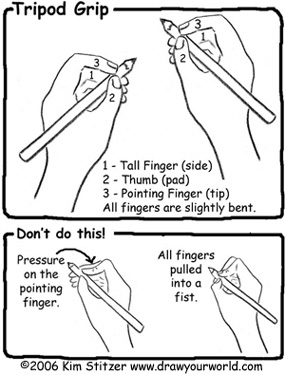 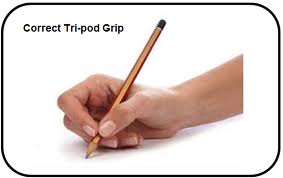 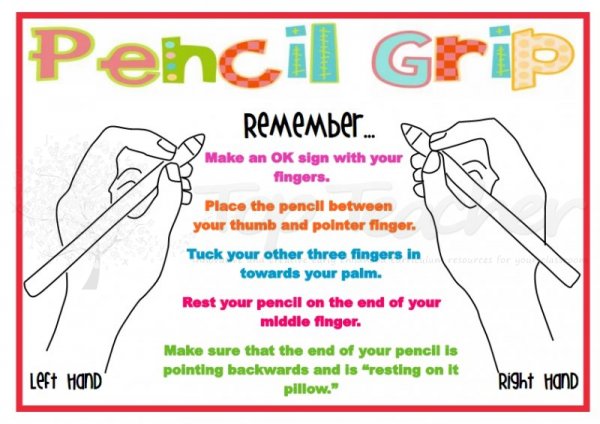 